Ügyiratszám: 4174 /2013Ügyintéző: Csenei ÁronÜgyintéző elérhetősége: 82/471-388/133       Terjedelem: 2 oldalELŐTERJESZTÉS A helyi önkormányzatok működőképessége megőrzését szolgáló 2013. évi kiegészítő támogatás igénylésérőlTisztelt Képviselő - Testület!	Magyarország 2013. évi központi költségvetéséről szóló 2012. évi CCIV. törvény (továbbiakban: kv.tv) 4. melléklet 1. pont IV. alpontja szerint tartalék előirányzat szolgál a helyi önkormányzatok működőképessége megőrzését szolgáló kiegészítő támogatás forrásául. A helyi önkormányzatok a kiegészítő támogatást kivételes esetben, működőképességet veszélyeztető helyzet esetén igényelhetnek. Csurgó Város Önkormányzatának pénzügyi helyzete sokat javult az elmúlt közel 3 évben. Az önhiki támogatások révén plusz forrásokhoz jutott, illetve állami támogatással rendezésére került a PPP konstrukció keretében felhalmozott tartozásállomány, valamint állami konszolidáció révén a hosszú és rövidlejáratú hitelek 2012. december 31.-i egyenlegének 70 %-a is megváltásra került. Ennek ellenére likviditási problémák továbbra is vannak. A feladatfinanszírozás révén stabilabbá vált a gazdálkodás, azonban a kv.tv által megállapított fajlagos mutatók, illetve a kötelező feladatot ellátó intézmények „szorzószámai” által generált állami támogatások alulfinanszírozottá teszik az intézményeket, így az önkormányzat működése továbbra is deficites. Továbbá a jelenleg fennálló szállítói tartozás meghaladja a 100 millió forintot, melyet rövidtávon rendezni szükséges. Mindezeket figyelembe véve az Önkormányzat működőképességének megőrzéséhez plusz állami forrás szükséges. 	A megyei önkormányzati tartalékról és a helyi önkormányzatok működőképessége megőrzését szolgáló 2013. évi kiegészítő támogatásáról szóló 39/2013. (VII. 31.) BM rendelet (továbbiakban: Rendelet) szabályozza a pályázat benyújtásának feltételeit. Benyújtási határidő 2013. szeptember 30., döntés pedig december 20.-ra várható. A Rendelet 4. § (2) bekezdés b) pontja szerint a pályázat benyújtásáról Képviselő-testületi döntés szükséges.Határozati javaslat:Csurgó Város Képviselő-testülete kinyilvánítja, hogy Csurgó Város Önkormányzata pályázni szeretne a Magyarország 2013. évi központi költségvetéséről szóló 2012. évi CCIV. törvény 4. melléklet 1. pont IV. alpontja szerint meghatározott és a megyei önkormányzati tartalékról és a helyi önkormányzatok működőképessége megőrzését szolgáló 2013. évi kiegészítő támogatásáról szóló 39/2013. (VII. 31.) BM rendelet szerint szabályozott önkormányzatok működőképességének megőrzését szolgáló pályázatra.Csurgó Város Képviselő-testülete utasítja Füstös János polgármestert és Fábián Anita önkormányzati irodavezetőt, hogy a pályázat benyújtásában járjanak el.Határidő: 2013. szeptember 30.Felelős: Füstös János polgármester, Fábián Anita önkormányzati irodavezetőCsurgó, 2013. szeptember 5.Füstös JánosPolgármesterEllenjegyezte:		  Fábián Anita	Önkormányzati IrodavezetőCsurgó Város Polgármesterétől     8840.Csurgó, Széchenyi tér 2.Telefon: 82/47l-388Fax: 82/471-095e-mail: polgarmester@csurgo.hu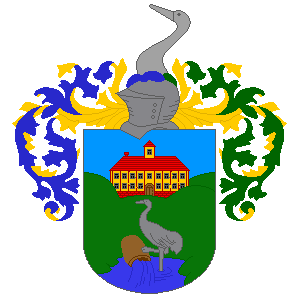 